DATOS DEL ALUMNO/A:DATOS DE LA ENTIDADDATOS DE LA PRÁCTICALugar y fecha :Fdo:  firma del alumno					Fdo: el tutor de la empresa (sello de la entidad)Fdo.: el tutor académico (sello de la Escuela) Objetivos para Ingeniería Náutica y Transporte Marítimo (en tierra)Objetivos: 
Adquisición y desarrollo de las siguientes competencias:Competencias básicas:Las competencias recogidas en el Verifica de la titulación.Competencias genéricas:Posicionamiento y navegación del buque, planificación de la derrota.Procedimientos implicados en las operaciones de carga y descarga. Proyectos de carga.Protección del medio ambiente marino, la seguridad y la protección de las personas a bordo.Gestión y organización del mantenimiento, recursos humanos y explotación del buque.Seguridad, planes de contingencia en los ámbitos marítimos y terrestres.Organización y Gestión de personal.Operaciones de logística. Realizar inspecciones, mediciones, valoraciones, tasaciones, peritaciones, estudios, informes, planos de labores y certificaciones en las instalaciones del ámbito de su especialidad, tanto dentro del marco náutico-marítimo como terrestreCompetencias específicas a adquirir por el estudiante:Las que resulten del tipo de prácticas realizadas en la empresaNombre y apellidos:Nombre y apellidos:Nombre y apellidos:Teléfono:e-maile-mailTitulación:Titulación:Curso:DNI:Fecha de nacimiento:Fecha de nacimiento:DirecciónDirecciónDirecciónPoblación/Código Postal:Población/Código Postal:Población/Código Postal:Nombre de la entidad colaboradora:Nombre de la entidad colaboradora:Persona de contacto:Persona de contacto:Teléfono/móvil:e-mailDirecciónDirecciónPoblación:Código Postal:Teléfono de la entidad:Fax (si procede):Firmante del proyecto:Firmante del proyecto:Cargo del firmante:Cargo del firmante:Tipo de la práctica (Curricular/No Curricular): Tipo de la práctica (Curricular/No Curricular): Tipo de la práctica (Curricular/No Curricular): Fecha de inicio:Fecha de Finalización:Fecha de Finalización:Número total de horas:      Media Jornada 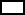       Media Jornada Número total de horas:     Jornada Completa     Jornada CompletaHorario a desarrollar por el alumno:Horario a desarrollar por el alumno:Horario a desarrollar por el alumno:Lugar/Dirección:Lugar/Dirección:Lugar/Dirección:Tutor en la empresa:Tutor en la empresa:Tutor en la empresa:Correo-e del tutor en la empresa:Correo-e del tutor en la empresa:Teléfono:Tutor académico:Tutor académico:Tutor académico:Correo-e del tutor académico:Correo-e del tutor académico:Teléfono:ACTIVIDADES A DESARROLLAR